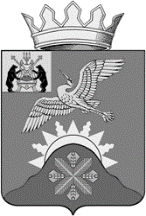 Российская ФедерацияНовгородская область Батецкий муниципальный районСОВЕТ ДЕПУТАТОВ БАТЕЦКОГО СЕЛЬСКОГО ПОСЕЛЕНИЯР Е Ш Е Н И ЕОб исполнении бюджета Батецкого сельского поселения  за первое полугодие 2021 годаПринято Советом депутатов Батецкого сельского поселения 17  августа  2021 годаВ соответствии с главой 25.1 Бюджетного кодекса Российской Федерации, статьей 52 Федерального закона от 6 октября 2003 года  № 131-ФЗ «Об общих принципах организации местного самоуправления в Российской Федерации» Совет депутатов Батецкого сельского поселения  РЕШИЛ:1. Принять к сведению прилагаемый отчёт об исполнении бюджета Батецкого сельского поселения за первое полугодие 2021 года по доходам в сумме 3 529 364 рубля 10 копеек, расходам в сумме 4 286 837 рублей 05 копеек с превышением расходов над доходами в сумме 757 472 рубля 95 копеек.2. Решение вступает в силу со дня, следующего за днём его официального опубликования.3. Опубликовать решение в муниципальной газете «Батецкие вести» и разместить на официальном сайте Администрации Батецкого муниципального района, в разделе «Батецкое сельское поселение».Глава Батецкого сельского поселения                                С. Я. Резникп. Батецкий17 августа  2021 года№ 72-СДПриложение 1к решению Совета депутатов Батецкого сельского поселения  «Об исполнении бюджет Батецкого сельского поселения  за                                  1 полугодие 2021 года»ОТЧЕТОБ ИСПОЛНЕНИИ БЮДЖЕТА БАТЕЦКОГО СЕЛЬСКОГО ПОСЕЛЕНИЯ  за первое полугодие 2021 года1. ДОХОДЫ БЮДЖЕТА  (Руб.коп.)2. РАСХОДЫ БЮДЖЕТА(Руб. коп.)3. ИСТОЧНИКИ ФИНАНСИРОВАНИЯ ДЕФИЦИТА БЮДЖЕТА (руб. коп.)ОТЧЕТ ОБ ИСПОЛЬЗОВАНИИ БЮДЖЕТНЫХ АССИГНОВАНИЙ РЕЗЕРВНОГО ФОНДА БАТЕЦКОГО СЕЛЬСКОГО ПОСЕЛЕНИЯЗА ПЕРВОЕ ПОЛУГОДИЕ 2021 ГОДАРасходы за счет ассигнований резервного фонда Батецкого сельского поселения за первое полугодие 2021 года не производились.СВЕДЕНИЯ О ЧИСЛЕННОСТИ ЛИЦ, ЗАМЕЩАЮЩИХ МУНИЦИПАЛЬНЫЕ ДОЛЖНОСТИ И МУНИЦИПАЛЬНЫХ СЛУЖАЩИХ ОРГАНОВ МЕСТНОГО САМОУПРАВЛЕНИЯ БАТЕЦКОГО СЕЛЬСКОГО ПОСЕЛЕНИЯ   И ЗАТРАТАХ НА ИХ ДЕНЕЖНОЕ СОДЕРЖАНИЕ  ЗА ПЕРВОЕ ПОЛУГОДИЕ 2021 ГОДАВ соответствии с абзацем третьим части 2 статьи 34 Федерального закона от 06 октября 2003 года N 131-ФЗ "Об общих принципах организации местного самоуправления в Российской Федерации", уставами муниципального района и Батецкого сельского поселения, являющегося административным центром муниципального района, предусмотрено образование местной администрации муниципального района, на которую возлагается исполнение полномочий местной администрации Батецкого сельского поселения. Поэтому в Батецком сельском поселении местная администрация не образована и расходы на содержание лиц, замещающих муниципальные должности и должности муниципальных служащих, служащих органов местного самоуправления Администрации Батецкого сельского поселения отсутствуют.СВЕДЕНИЯ О ЧИСЛЕННОСТИ РАБОТНИКОВ МУНИЦИПАЛЬНЫХ УЧРЕЖДЕНИЙ БАТЕЦКОГО СЕЛЬСКОГО ПОСЕЛЕНИЯ   И ЗАТРАТАХ НА ИХ ДЕНЕЖНОЕ СОДЕРЖАНИЕ ЗА ПЕРВОЕ ПОЛУГОДИЕ 2021 ГОДАМуниципальных учреждений, финансируемых за счет средств бюджета Батецкого сельского поселения, не имеется.Наименование показателяКод дохода по бюджетной классификацииКод дохода по бюджетной классификацииУтвержденные бюджетные назначенияИсполненоНаименование показателяКод дохода по бюджетной классификацииКод дохода по бюджетной классификацииУтвержденные бюджетные назначенияИсполненоНаименование показателяКод дохода по бюджетной классификацииКод дохода по бюджетной классификацииУтвержденные бюджетные назначенияИсполненоДоходы бюджета - всегохх19 784 704,003 529 364,10в том числе:Федеральное казначейство100000000000000000002 462 320,001 158 376,25НАЛОГОВЫЕ И НЕНАЛОГОВЫЕ ДОХОДЫ100100000000000000002 462 320,001 158 376,25НАЛОГИ НА ТОВАРЫ (РАБОТЫ, УСЛУГИ), РЕАЛИЗУЕМЫЕ НА ТЕРРИТОРИИ РОССИЙСКОЙ ФЕДЕРАЦИИ100103000000000000002 462 320,001 158 376,25Акцизы по подакцизным товарам (продукции), производимым на территории Российской Федерации100103020000100001102 462 320,001 158 376,25Доходы от уплаты акцизов на дизельное топливо, подлежащие распределению между бюджетами субъектов Российской Федерации и местными бюджетами с учетом установленных дифференцированных нормативов отчислений в местные бюджеты100103022300100001101 130 610,00523 823,93Доходы от уплаты акцизов на дизельное топливо, подлежащие распределению между бюджетами субъектов Российской Федерации и местными бюджетами с учетом установленных дифференцированных нормативов отчислений в местные бюджеты (по нормативам, установленным федеральным законом о федеральном бюджете в целях формирования дорожных фондов субъектов Российской Федерации)100103022310100001101 130 610,00523 823,93Доходы от уплаты акцизов на моторные масла для дизельных и (или) карбюраторных (инжекторных) двигателей, подлежащие распределению между бюджетами субъектов Российской Федерации и местными бюджетами с учетом установленных дифференцированных нормативов отчислений в местные бюджеты100103022400100001106 440,003 945,95Доходы от уплаты акцизов на моторные масла для дизельных и (или) карбюраторных (инжекторных) двигателей, подлежащие распределению между бюджетами субъектов Российской Федерации и местными бюджетами с учетом установленных дифференцированных нормативов отчислений в местные бюджеты (по нормативам, установленным федеральным законом о федеральном бюджете в целях формирования дорожных фондов субъектов Российской Федерации)100103022410100001106 440,003 945,95Доходы от уплаты акцизов на автомобильный бензин, подлежащие распределению между бюджетами субъектов Российской Федерации и местными бюджетами с учетом установленных дифференцированных нормативов отчислений в местные бюджеты100103022500100001101 487 250,00728 381,68Доходы от уплаты акцизов на автомобильный бензин, подлежащие распределению между бюджетами субъектов Российской Федерации и местными бюджетами с учетом установленных дифференцированных нормативов отчислений в местные бюджеты (по нормативам, установленным федеральным законом о федеральном бюджете в целях формирования дорожных фондов субъектов Российской Федерации)100103022510100001101 487 250,00728 381,68Доходы от уплаты акцизов на прямогонный бензин, подлежащие распределению между бюджетами субъектов Российской Федерации и местными бюджетами с учетом установленных дифференцированных нормативов отчислений в местные бюджеты10010302260010000110-161 980,00-97 775,31Доходы от уплаты акцизов на прямогонный бензин, подлежащие распределению между бюджетами субъектов Российской Федерации и местными бюджетами с учетом установленных дифференцированных нормативов отчислений в местные бюджеты (по нормативам, установленным федеральным законом о федеральном бюджете в целях формирования дорожных фондов субъектов Российской Федерации)10010302261010000110-161 980,00-97 775,31Федеральная налоговая служба182000000000000000003 175 000,001 064 616,65НАЛОГОВЫЕ И НЕНАЛОГОВЫЕ ДОХОДЫ182100000000000000003 175 000,001 064 616,65НАЛОГИ НА ПРИБЫЛЬ, ДОХОДЫ18210100000000000000580 400,00254 117,45Налог на доходы физических лиц18210102000010000110580 400,00254 117,45Налог на доходы физических лиц с доходов, источником которых является налоговый агент, за исключением доходов, в отношении которых исчисление и уплата налога осуществляются в соответствии со статьями 227, 227.1 и 228 Налогового кодекса Российской Федерации18210102010010000110571 900,00252 444,06Налог на доходы физических лиц с доходов, полученных от осуществления деятельности физическими лицами, зарегистрированными в качестве индивидуальных предпринимателей, нотариусов, занимающихся частной практикой, адвокатов, учредивших адвокатские кабинеты, и других лиц, занимающихся частной практикой в соответствии со статьей 227 Налогового кодекса Российской Федерации182101020200100001101 500,00539,76Налог на доходы физических лиц с доходов, полученных физическими лицами в соответствии со статьей 228 Налогового кодекса Российской Федерации182101020300100001107 000,001 133,63НАЛОГИ НА СОВОКУПНЫЙ ДОХОД1821050000000000000030 600,0050 126,59Единый сельскохозяйственный налог1821050300001000011030 600,0050 126,59Единый сельскохозяйственный налог1821050301001000011030 600,0050 126,59НАЛОГИ НА ИМУЩЕСТВО182106000000000000002 564 000,00760 372,61Налог на имущество физических лиц18210601000000000110543 000,00114 129,86Налог на имущество физических лиц, взимаемый по ставкам, применяемым к объектам налогообложения, расположенным в границах сельских поселений18210601030100000110543 000,00114 129,86Земельный налог182106060000000001102 021 000,00646 242,75Земельный налог с организаций18210606030000000110400 000,00374 007,47Земельный налог с организаций, обладающих земельным участком, расположенным в границах сельских поселений18210606033100000110400 000,00374 007,47Земельный налог с физических лиц182106060400000001101 621 000,00272 235,28Земельный налог с физических лиц, обладающих земельным участком, расположенным в границах сельских поселений182106060431000001101 621 000,00272 235,2880380300000000000000000214 669,0030 619,00НАЛОГОВЫЕ И НЕНАЛОГОВЫЕ ДОХОДЫ80310000000000000000214 669,0030 619,00ДОХОДЫ ОТ ИСПОЛЬЗОВАНИЯ ИМУЩЕСТВА, НАХОДЯЩЕГОСЯ В ГОСУДАРСТВЕННОЙ И МУНИЦИПАЛЬНОЙ СОБСТВЕННОСТИ803111000000000000002 500,00619,00Доходы, получаемые в виде арендной либо иной платы за передачу в возмездное пользование государственного и муниципального имущества (за исключением имущества бюджетных и автономных учреждений, а также имущества государственных и муниципальных унитарных предприятий, в том числе казенных)803111050000000001202 500,00619,00Доходы от сдачи в аренду имущества, составляющего государственную (муниципальную) казну (за исключением земельных участков)803111050700000001202 500,00619,00Доходы от сдачи в аренду имущества, составляющего казну сельских поселений (за исключением земельных участков)803111050751000001202 500,00619,00ПРОЧИЕ НЕНАЛОГОВЫЕ ДОХОДЫ80311700000000000000212 169,0030 000,00Инициативные платежи80311715000000000150212 169,0030 000,00Инициативные платежи, зачисляемые в бюджеты сельских поселений80311715030100000150212 169,0030 000,00МИНИСТЕРСТВО ФИНАНСОВ НОВГОРОДСКОЙ ОБЛАСТИ8920000000000000000013 932 715,001 275 752,20БЕЗВОЗМЕЗДНЫЕ ПОСТУПЛЕНИЯ8922000000000000000013 932 715,001 275 752,20БЕЗВОЗМЕЗДНЫЕ ПОСТУПЛЕНИЯ ОТ ДРУГИХ БЮДЖЕТОВ БЮДЖЕТНОЙ СИСТЕМЫ РОССИЙСКОЙ ФЕДЕРАЦИИ8922020000000000000013 932 715,001 275 752,20Дотации бюджетам бюджетной системы Российской Федерации892202100000000001502 230 600,00999 300,00Дотации на выравнивание бюджетной обеспеченности из бюджетов муниципальных районов, городских округов с внутригородским делением892202160010000001502 230 600,00999 300,00Дотации бюджетам сельских поселений на выравнивание бюджетной обеспеченности из бюджетов муниципальных районов892202160011000001502 230 600,00999 300,00Субсидии бюджетам бюджетной системы Российской Федерации (межбюджетные субсидии)8922022000000000015011 702 115,00276 452,20Субсидии бюджетам на софинансирование капитальных вложений в объекты муниципальной собственности892202200770000001506 500 000,000,00Субсидии бюджетам сельских поселений на софинансирование капитальных вложений в объекты муниципальной собственности892202200771000001506 500 000,000,00Субсидии бюджетам на реализацию программ формирования современной городской среды89220225555000000150710 115,000,00Субсидии бюджетам сельских поселений на реализацию программ формирования современной городской среды89220225555100000150710 115,000,00Прочие субсидии892202299990000001504 492 000,00276 452,20Прочие субсидии бюджетам сельских поселений892202299991000001504 492 000,00276 452,20Наименование показателяКод расхода по бюджетной классификацииКод расхода по бюджетной классификацииКод расхода по бюджетной классификацииКод расхода по бюджетной классификацииУтвержденные бюджетные назначенияИсполненоНаименование показателяКод расхода по бюджетной классификацииКод расхода по бюджетной классификацииКод расхода по бюджетной классификацииКод расхода по бюджетной классификацииУтвержденные бюджетные назначенияИсполненоНаименование показателяКод расхода по бюджетной классификацииКод расхода по бюджетной классификацииКод расхода по бюджетной классификацииКод расхода по бюджетной классификацииУтвержденные бюджетные назначенияИсполненоРасходы бюджета - всегохххх20 116 342,264 286 837,05в том числе:8038030000000000000000020 116 342,264 286 837,05ОБЩЕГОСУДАРСТВЕННЫЕ ВОПРОСЫ80301000000000000000260 500,0021 203,00Резервные фонды803011100000000000002 000,000,00Непрограммные расходы бюджета Батецкого сельского поселения803011199000000000002 000,000,00Непрограммные расходы803011199900000000002 000,000,00Резервные фонды803011199900289900002 000,000,00Иные бюджетные ассигнования803011199900289908002 000,000,00Резервные средства803011199900289908702 000,000,00Другие общегосударственные вопросы80301130000000000000258 500,0021 203,00Муниципальная программа "Комплексное развитие территории Батецкого сельского поселения"80301130500000000000240 000,0012 000,00Обеспечение взаимодействия органов местного самоуправления со старостами80301130500028330000240 000,0012 000,00Расходы на выплаты персоналу в целях обеспечения выполнения функций государственными (муниципальными) органами, казенными учреждениями, органами управления государственными внебюджетными фондами80301130500028330100240 000,0012 000,00Расходы на выплаты персоналу государственных (муниципальных) органов80301130500028330120240 000,0012 000,00Иные выплаты, за исключением фонда оплаты труда государственных (муниципальных) органов, лицам, привлекаемым согласно законодательству для выполнения отдельных полномочий80301130500028330123240 000,0012 000,00Непрограммные расходы бюджета Батецкого сельского поселения8030113990000000000018 500,009 203,00Непрограммные расходы8030113999000000000018 500,009 203,00Членские взносы в Ассоциацию муниципальных образований8030113999002832000018 500,009 203,00Иные бюджетные ассигнования8030113999002832080018 500,009 203,00Уплата налогов, сборов и иных платежей8030113999002832085018 500,009 203,00Уплата иных платежей8030113999002832085318 500,009 203,00НАЦИОНАЛЬНАЯ БЕЗОПАСНОСТЬ И ПРАВООХРАНИТЕЛЬНАЯ ДЕЯТЕЛЬНОСТЬ8030300000000000000058 300,008 800,00Защита населения и территории от чрезвычайных ситуаций природного и техногенного характера, пожарная безопасность8030310000000000000058 300,008 800,00Муниципальная программа "Обеспечение первичных мер пожарной безопасности на территории Батецкого сельского поселения"8030310070000000000058 300,008 800,00Обеспечение первичных мер пожарной безопасности8030310070002916000058 300,008 800,00Закупка товаров, работ и услуг для обеспечения государственных (муниципальных) нужд8030310070002916020058 300,008 800,00Иные закупки товаров, работ и услуг для обеспечения государственных (муниципальных) нужд8030310070002916024058 300,008 800,00Прочая закупка товаров, работ и услуг8030310070002916024458 300,008 800,00НАЦИОНАЛЬНАЯ ЭКОНОМИКА8030400000000000000012 876 958,261 298 359,16Дорожное хозяйство (дорожные фонды)8030409000000000000012 876 958,261 298 359,16Муниципальная программа " Комплексное развитие транспортной инфраструктуры Батецкого сельского поселения"8030409030000000000012 876 958,261 298 359,16Ремонт автомобильных дорог общего пользования местного значения (средства бюджета поселения)80304090300029010000240 000,00115 166,09Закупка товаров, работ и услуг для обеспечения государственных (муниципальных) нужд80304090300029010200240 000,00115 166,09Иные закупки товаров, работ и услуг для обеспечения государственных (муниципальных) нужд80304090300029010240240 000,00115 166,09Прочая закупка товаров, работ и услуг80304090300029010244240 000,00115 166,09Содержание автомобильных дорог общего пользования местного значения803040903000290300002 028 781,26954 296,01Закупка товаров, работ и услуг для обеспечения государственных (муниципальных) нужд803040903000290302002 028 781,26954 296,01Иные закупки товаров, работ и услуг для обеспечения государственных (муниципальных) нужд803040903000290302402 028 781,26954 296,01Прочая закупка товаров, работ и услуг803040903000290302442 028 781,26954 296,01Оформление прав собственности на улично-дорожную сеть общего пользования местного значения и земельные участки под ними8030409030002904000050 000,000,00Закупка товаров, работ и услуг для обеспечения государственных (муниципальных) нужд8030409030002904020050 000,000,00Иные закупки товаров, работ и услуг для обеспечения государственных (муниципальных) нужд8030409030002904024050 000,000,00Прочая закупка товаров, работ и услуг8030409030002904024450 000,000,00Безопасность дорожного движения8030409030002905000050 000,000,00Закупка товаров, работ и услуг для обеспечения государственных (муниципальных) нужд8030409030002905020050 000,000,00Иные закупки товаров, работ и услуг для обеспечения государственных (муниципальных) нужд8030409030002905024050 000,000,00Прочая закупка товаров, работ и услуг8030409030002905024450 000,000,00Ремонт и содержание автомобильных дорог общего пользования местного значения (субсидия)803040903000715200003 733 000,00217 452,20Закупка товаров, работ и услуг для обеспечения государственных (муниципальных) нужд803040903000715202003 733 000,00217 452,20Иные закупки товаров, работ и услуг для обеспечения государственных (муниципальных) нужд803040903000715202403 733 000,00217 452,20Прочая закупка товаров, работ и услуг803040903000715202443 733 000,00217 452,20Проектирование, строительство, реконструкция, капитальный ремонт и ремонт автомобильных дорог общего пользования местного значения803040903000715400006 500 000,000,00Закупка товаров, работ и услуг для обеспечения государственных (муниципальных) нужд803040903000715402006 500 000,000,00Иные закупки товаров, работ и услуг для обеспечения государственных (муниципальных) нужд803040903000715402406 500 000,000,00Прочая закупка товаров, работ и услуг803040903000715402446 500 000,000,00Софинансирование на ремонт и содержание автомобильных дорог общего пользования местного значения803040903000S1520000196 475,0011 444,86Закупка товаров, работ и услуг для обеспечения государственных (муниципальных) нужд803040903000S1520200196 475,0011 444,86Иные закупки товаров, работ и услуг для обеспечения государственных (муниципальных) нужд803040903000S1520240196 475,0011 444,86Прочая закупка товаров, работ и услуг803040903000S1520244196 475,0011 444,86Проектирование, строительство, реконструкция, капитальный ремонт и ремонт автомобильных дорог общего пользования местного значения (софинансирование)803040903000S154000078 702,000,00Закупка товаров, работ и услуг для обеспечения государственных (муниципальных) нужд803040903000S154020078 702,000,00Иные закупки товаров, работ и услуг для обеспечения государственных (муниципальных) нужд803040903000S154024078 702,000,00Прочая закупка товаров, работ и услуг803040903000S154024478 702,000,00ЖИЛИЩНО-КОММУНАЛЬНОЕ ХОЗЯЙСТВО803050000000000000006 861 584,002 918 370,34Коммунальное хозяйство80305020000000000000963 200,00903 475,27Муниципальная программа "Комплексное развитие систем коммунальной инфраструктуры Батецкого сельского поселения"80305020400000000000963 200,00903 475,27Возмещение убытков общественных бань80305020400081010000963 200,00903 475,27Иные бюджетные ассигнования80305020400081010800963 200,00903 475,27Субсидии юридическим лицам (кроме некоммерческих организаций), индивидуальным предпринимателям, физическим лицам - производителям товаров, работ, услуг80305020400081010810963 200,00903 475,27Субсидии на возмещение недополученных доходов и (или) возмещение фактически понесенных затрат в связи с производством (реализацией) товаров, выполнением работ, оказанием услуг80305020400081010811963 200,00903 475,27Благоустройство803050300000000000005 898 384,002 014 895,07Муниципальная программа "Формирование современной городской среды на территории Батецкого сельского поселения Батецкого муниципального района Новгородской области"80305030100000000000887 644,000,00Благоустройство общественных территорий административного центра Батецкого сельского поселения-поселка Батецкий8030503010F255552000887 644,000,00Закупка товаров, работ и услуг для обеспечения государственных (муниципальных) нужд8030503010F255552200887 644,000,00Иные закупки товаров, работ и услуг для обеспечения государственных (муниципальных) нужд8030503010F255552240887 644,000,00Прочая закупка товаров, работ и услуг8030503010F255552244887 644,000,00Муниципальная программа "Комплексное развитие социальной инфраструктуры Батецкого сельского поселения"80305030200000000000875 171,00407 150,84Мероприятия по организации и содержанию мест захоронения8030503020002923000096 000,000,00Закупка товаров, работ и услуг для обеспечения государственных (муниципальных) нужд8030503020002923020096 000,000,00Иные закупки товаров, работ и услуг для обеспечения государственных (муниципальных) нужд8030503020002923024096 000,000,00Прочая закупка товаров, работ и услуг8030503020002923024496 000,000,00Мероприятия по удалению сухостойных, больных и аварийных деревьев80305030200029231000100 000,0035 061,81Закупка товаров, работ и услуг для обеспечения государственных (муниципальных) нужд80305030200029231200100 000,0035 061,81Иные закупки товаров, работ и услуг для обеспечения государственных (муниципальных) нужд80305030200029231240100 000,0035 061,81Прочая закупка товаров, работ и услуг80305030200029231244100 000,0035 061,81Анализ воды в местах купания8030503020002923200010 000,000,00Закупка товаров, работ и услуг для обеспечения государственных (муниципальных) нужд8030503020002923220010 000,000,00Иные закупки товаров, работ и услуг для обеспечения государственных (муниципальных) нужд8030503020002923224010 000,000,00Прочая закупка товаров, работ и услуг8030503020002923224410 000,000,00Прочие мероприятия по благоустройству поселения80305030200029233000629 171,00372 089,03Закупка товаров, работ и услуг для обеспечения государственных (муниципальных) нужд80305030200029233200629 171,00372 089,03Иные закупки товаров, работ и услуг для обеспечения государственных (муниципальных) нужд80305030200029233240629 171,00372 089,03Прочая закупка товаров, работ и услуг80305030200029233244629 171,00372 089,03Мероприятия по борьбе с борщевиком8030503020002923400040 000,000,00Закупка товаров, работ и услуг для обеспечения государственных (муниципальных) нужд8030503020002923420040 000,000,00Иные закупки товаров, работ и услуг для обеспечения государственных (муниципальных) нужд8030503020002923424040 000,000,00Прочая закупка товаров, работ и услуг8030503020002923424440 000,000,00Муниципальная программа " Комплексное развитие транспортной инфраструктуры Батецкого сельского поселения"803050303000000000002 994 400,001 607 744,23Уличное освещение80305030300029211000284 400,0044 820,00Закупка товаров, работ и услуг для обеспечения государственных (муниципальных) нужд80305030300029211200284 400,0044 820,00Иные закупки товаров, работ и услуг для обеспечения государственных (муниципальных) нужд80305030300029211240284 400,0044 820,00Прочая закупка товаров, работ и услуг80305030300029211244284 400,0044 820,00Мероприятия по энергосбережению и повышению энергетической эффективности использования энергетического ресурса при эксплуатации системы наружного освещения в Батецком сельском поселении803050303000292120002 710 000,001 562 924,23Закупка товаров, работ и услуг для обеспечения государственных (муниципальных) нужд803050303000292122002 710 000,001 562 924,23Иные закупки товаров, работ и услуг для обеспечения государственных (муниципальных) нужд803050303000292122402 710 000,001 562 924,23Прочая закупка товаров, работ и услуг803050303000292122441 910 000,001 192 568,42Закупка энергетических ресурсов80305030300029212247800 000,00370 355,81Муниципальная программа "Комплексное развитие территории Батецкого сельского поселения"803050305000000000001 141 169,000,00Проект поддержки местных инициатив (средства населения)80305030500029233000212 169,000,00Закупка товаров, работ и услуг для обеспечения государственных (муниципальных) нужд80305030500029233200212 169,000,00Иные закупки товаров, работ и услуг для обеспечения государственных (муниципальных) нужд80305030500029233240212 169,000,00Прочая закупка товаров, работ и услуг80305030500029233244212 169,000,00Поддержка инициативы представителей ТОС (субсидия)8030503050007209000059 000,000,00Закупка товаров, работ и услуг для обеспечения государственных (муниципальных) нужд8030503050007209020059 000,000,00Иные закупки товаров, работ и услуг для обеспечения государственных (муниципальных) нужд8030503050007209024059 000,000,00Прочая закупка товаров, работ и услуг8030503050007209024459 000,000,00Проект поддержки местных инициатив (субсидия)80305030500075260000700 000,000,00Закупка товаров, работ и услуг для обеспечения государственных (муниципальных) нужд80305030500075260200700 000,000,00Иные закупки товаров, работ и услуг для обеспечения государственных (муниципальных) нужд80305030500075260240700 000,000,00Прочая закупка товаров, работ и услуг80305030500075260244700 000,000,00Поддержка инициативы представителей ТОС803050305000S209000020 000,000,00Закупка товаров, работ и услуг для обеспечения государственных (муниципальных) нужд803050305000S209020020 000,000,00Иные закупки товаров, работ и услуг для обеспечения государственных (муниципальных) нужд803050305000S209024020 000,000,00Прочая закупка товаров, работ и услуг803050305000S209024420 000,000,00Проект поддержки местных инициатив (средства бюджета поселения)803050305000S5260000150 000,000,00Закупка товаров, работ и услуг для обеспечения государственных (муниципальных) нужд803050305000S5260200150 000,000,00Иные закупки товаров, работ и услуг для обеспечения государственных (муниципальных) нужд803050305000S5260240150 000,000,00Прочая закупка товаров, работ и услуг803050305000S5260244150 000,000,00КУЛЬТУРА, КИНЕМАТОГРАФИЯ8030800000000000000050 000,0040 104,55Культура8030801000000000000050 000,0040 104,55Муниципальная программа "Развитие культуры, физической культуры и спорта на территории Батецкого сельского поселения"8030801060000000000050 000,0040 104,55Проведение мероприятий по культуре8030801060002941000050 000,0040 104,55Закупка товаров, работ и услуг для обеспечения государственных (муниципальных) нужд8030801060002941020050 000,0040 104,55Иные закупки товаров, работ и услуг для обеспечения государственных (муниципальных) нужд8030801060002941024050 000,0040 104,55Прочая закупка товаров, работ и услуг8030801060002941024450 000,0040 104,55ФИЗИЧЕСКАЯ КУЛЬТУРА И СПОРТ803110000000000000005 000,000,00Массовый спорт803110200000000000005 000,000,00Муниципальная программа "Развитие культуры, физической культуры и спорта на территории Батецкого сельского поселения"803110206000000000005 000,000,00Проведение мероприятий по физической культуре и спорту803110206000294200005 000,000,00Закупка товаров, работ и услуг для обеспечения государственных (муниципальных) нужд803110206000294202005 000,000,00Иные закупки товаров, работ и услуг для обеспечения государственных (муниципальных) нужд803110206000294202405 000,000,00Прочая закупка товаров, работ и услуг803110206000294202445 000,000,00ОБСЛУЖИВАНИЕ ГОСУДАРСТВЕННОГО (МУНИЦИПАЛЬНОГО) ДОЛГА803130000000000000004 000,000,00Обслуживание государственного (муниципального) внутреннего долга803130100000000000004 000,000,00Непрограммные расходы бюджета Батецкого сельского поселения803130199000000000004 000,000,00Непрограммные расходы803130199900000000004 000,000,00Процентные платежи по долговым обязательствам803130199900289000004 000,000,00Обслуживание государственного (муниципального) долга803130199900289007004 000,000,00Обслуживание муниципального долга803130199900289007304 000,000,00Результат исполнения бюджета (дефицит / профицит)хххх-331 638,26-757 472,95Наименование показателяКод источника финансирования дефицита бюджета по бюджетной классификацииКод источника финансирования дефицита бюджета по бюджетной классификацииУтвержденные бюджетные назначенияИсполненоНаименование показателяКод источника финансирования дефицита бюджета по бюджетной классификацииКод источника финансирования дефицита бюджета по бюджетной классификацииУтвержденные бюджетные назначенияИсполненоНаименование показателяКод источника финансирования дефицита бюджета по бюджетной классификацииКод источника финансирования дефицита бюджета по бюджетной классификацииУтвержденные бюджетные назначенияИсполненоИсточники финансирования дефицита бюджета - всегохх331 638,26757 472,95      в том числе:источники внутреннего финансирования бюджетахх0,000,00       из них:ИСТОЧНИКИ ВНУТРЕННЕГО ФИНАНСИРОВАНИЯ ДЕФИЦИТОВ БЮДЖЕТОВ000010000000000000000,000,00Кредиты кредитных организаций в валюте Российской Федерации803010200000000000001 165 640,000,00Привлечение кредитов от кредитных организаций в валюте Российской Федерации803010200000000007001 165 640,000,00Привлечение кредитов от кредитных организаций бюджетами сельских поселений в валюте Российской Федерации803010200001000007101 165 640,000,00Бюджетные кредиты из других бюджетов бюджетной системы Российской Федерации89201030000000000000-1 165 640,000,00Бюджетные кредиты из других бюджетов бюджетной системы Российской Федерации в валюте Российской Федерации89201030100000000000-1 165 640,000,00Погашение бюджетных кредитов, полученных из других бюджетов бюджетной системы Российской Федерации в валюте Российской Федерации89201030100000000800-1 165 640,000,00Погашение бюджетами сельских поселений кредитов из других бюджетов бюджетной системы Российской Федерации в валюте Российской Федерации89201030100100000810-1 165 640,000,00источники внешнего финансирования бюджетахх0,000,00       из них:Изменение остатков средств0000100000000000000000001000000000000000331 638,26757 472,95Изменение остатков средств на счетах по учету средств бюджета00001050000000000000000010500000000000000,000,00Изменение иных финансовых активов за счет средств, размещенных в депозиты в валюте Российской Федерации и иностранной валюте в кредитных организациях00001060000000000000000010600000000000000,000,00МИНИСТЕРСТВО ФИНАНСОВ НОВГОРОДСКОЙ ОБЛАСТИ89200000000000000000-20 950 344,00-3 529 364,1089201050200000000500-20 950 344,00-3 529 364,10Увеличение прочих остатков денежных средств бюджетов89201050201000000510-20 950 344,00-3 529 364,10Увеличение прочих остатков денежных средств бюджетов сельских поселений89201050201100000510-20 950 344,00-3 529 364,10МИНИСТЕРСТВО ФИНАНСОВ НОВГОРОДСКОЙ ОБЛАСТИ8920000000000000000021 281 982,264 286 837,05Уменьшение остатков средств бюджетов8920105000000000060021 281 982,264 286 837,05Уменьшение прочих остатков средств бюджетов8920105020000000060021 281 982,264 286 837,05Уменьшение прочих остатков денежных средств бюджетов8920105020100000061021 281 982,264 286 837,05Уменьшение прочих остатков денежных средств бюджетов сельских поселений8920105020110000061021 281 982,264 286 837,05